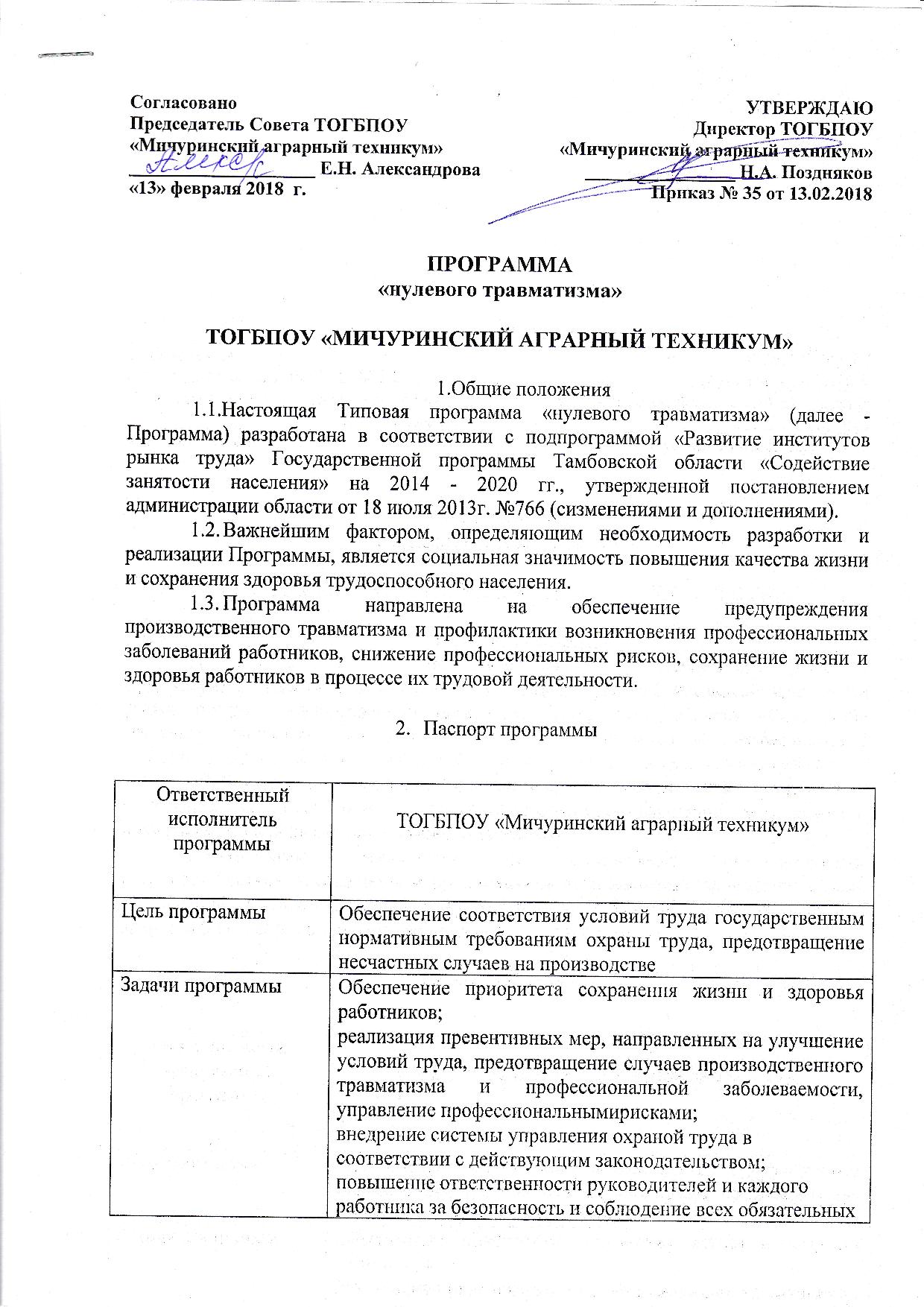 3.Основные направления Программы3.1.Обеспечение соответствия оборудования, технологических процессов, применяемых в производстве инструментов, сырья и материалов государственным нормативным требованиям охраны труда.Внедрение нового оборудования, средств автоматизации и механизации производственных процессов с целью создания безопасных условий труда, ликвидации или сокращения рабочих мест с вредными и (или) опасными условиями труда.Использование механизма частичного финансирования предупредительных мер по сокращению производственного травматизма и профессиональных заболеваний работников за счет средств страховых взносов на обязательное социальное страхование от несчастных случаев на производстве и профессиональных заболеваний.Обеспечение проведения специальной оценки условий трудаОбучение безопасным методам и приемам выполнения работ, оказанию первой помощи пострадавшим на производстве, проведение инструктажа по охране труда, стажировки на рабочем месте и проверки знаний требований охраны труда. Информационное обеспечение и пропаганда охраны труда, в том числе проведение дней охраны труда, совещаний, семинаров и иных мероприятий по вопросам охраны труда.Обеспечение работников сертифицированными средствами индивидуальной защиты, смывающими и обезвреживающими средствами в соответствии с установленными нормами и осуществление контроля за их применением.Приобретение и выдача в установленном порядке работникам, занятым на работах с вредными и (или) опасными условиями труда, молока и других равноценных пищевых продуктов, лечебно-профилактического питания.Проведение обязательных предварительных (при поступлении на работу) и периодических (в течение трудовой деятельности) медицинских осмотров, других обязательных медицинских осмотров работников.Развитие санитарно-бытового обслуживания и медицинского обеспечения работников в соответствии с требованиями охраны труда.Информирование работников о состоянии условий и охраны труда на рабочих местах, существующем риске повреждения здоровья, о полагающихся работникам компенсациях за работу во вредных и (или) опасных условиях труда, средствах индивидуальной защиты.Разработка и утверждение правил и инструкций по охране труда для работников.Осуществление контроля за состоянием условий и охраны труда на рабочих местах, рассмотрение его результатов, выработка предложений по приведению условий и охраны труда в соответствие с государственными нормативными требованиями охраны труда.Привлечение к сотрудничеству в вопросах улучшения условий труда и контроля за охраной труда членов трудовых коллективов - через обеспечение работы совместных комитетов (комиссий) по охране труда, уполномоченных (доверенных) лиц по охране труда профессионального союза или трудового коллектива.ПРИЛОЖЕНИЕ 1к программе "нулевого травматизма"ТОГБПОУ «МИЧУРИНСКИЙ АГРАРНЫЙ ТЕХНИКУМ»ПЕРЕЧЕНЬ МЕРОПРИЯТИЙ
по реализации Типовой программы «нулевого травматизма»требований охраны труда.Целевые индикаторы программыСнижение уровня производственного травматизма и профессиональных заболеванийСроки реализации программыПрограмма реализуется в один этап (2018-2021 годы)Объемы и источникифинансированияпрограммыОбщий объем финансирования программы тыс.рублей, из них:средства работодателя - 2587тыс. рублей на весь срок ее реализации,в том числе по годам:на 2018 год - 634,5	тыс. рублей;на 2019 год – 647,5 	тыс. рублей;на 2020 год – 672,5	тыс. рублей;на 2021 год – 632,5	тыс. рублей;иные источники финансирования (указать):тыс. рублей на весь срок ее реализации, в том числе по годам:на 2018 год - 0	тыс. рублей;на 2019 год – 0 	тыс. рублей;на 2020 год -  0	тыс. рублей;на 2021 год - 0	тыс. рублей;Ожидаемые результатыреализациипрограммыСохранение жизни и здоровья работников, улучшение условий и охраны труда, снижение уровня производственного травматизма и профессиональных: заболеваний№п/пНаименование мероприятияОтветственныеисполнителиСрокисполненияОбъем финансирования, тыс. рублейОбъем финансирования, тыс. рублейОбъем финансирования, тыс. рублейОбъем финансирования, тыс. рублей№п/пНаименование мероприятияОтветственныеисполнителиСрокисполнения2018 год2019 год2020 год2021 год1Организация работы специалиста по охране трудадиректор2018 - 2021----2Назначение из числа должностных лиц ответственных лиц за электрохозяйство, за исправное техническое состояние и безопасную эксплуатацию автотранспортных средств, газового хозяйства, зданий и сооружений, за безопасную эксплуатациюоборудования, инструментов,за организацию погрузочно-разгрузочных работдиректор2018 - 2021----3Обеспечение наличия комплектазаконодательных и иных нормативных правовых актов, содержащих требования охраны труда, в соответствии со спецификой деятельности организацииОтветственный по охране труда2018 - 2021----4Внедрение системы управления охраной труда в соответствии с действующим законодательствомДиректор 2018 - 2021----5Разработка и пересмотр инструкций по охране труда для работников в соответствии с должностями, профессиями и видамивыполняемых работОтветственный по охране труда2018 - 2021----6Организация обучения в области охраны труда: -проведение инструктажей по охране труда (вводного, первичного на рабочем месте, повторного, внепланового и целевого); -проведение стажировки работников на рабочем месте (до начала трудовой деятельности);-обучение работников, занятых на работах с вредными и (или) опасными условиями труда, безопасным методам и приемам выполнения работ;-обучение по охране труда с последующей проверкой знаний требований охраны труда;-обучение лиц, ответственных за эксплуатацию опасных производственных объектов; -обеспечение обучения работников оказанию первой помощи пострадавшим на производстве; -обеспечение обучения электротехническогоперсонала на соответствующую группу по электробезопасности и др.Ответственный по охране трудаКомиссия по ОТмедсестра2018 - 20211151045107Создание и обеспечение работы комиссий:по проверке знаний требований охраны труда всоставе не менее трёх человек, прошедших обучение по охране труда и проверку знаний требований охраны труда с целью организации обучения и проверкизнаний требований охраны труда работников непосредственно ворганизации;по обследованию технического состояния зданий и сооружений и организация ее работыдиректор2018 - 2021----8Создание (утверждение состава) комитета (комиссии) по охране труда в целях организации совместных действий работодателя иработников по обеспечению требований охраны труда, предупреждению производственного травматизма и профессиональных заболеваний и обеспечение его (ее) деятельностиОтветственный по охране труда2018 - 2021----9Обеспечение работников, занятых на работах с вредными и (или) опасными условиями труда, а также на работах, выполняемых в особых температурных условиях или связанных с загрязнением, сертифицированными средствами индивидуальной защиты (далее - СИЗ) в соответствии с действующимзаконодательством, осуществление контроля за обязательным применением работниками СИЗЗав.хоз.частью, Ответственный по охране труда2018 - 20218010010010010Проведение в установленном порядкеобязательных предварительных и периодических медицинских осмотров (обследований)работников, занятых на работах с вредными и (или) опасными условиями труда, а такжепредрейсовых и послерейсовых медицинских осмотров водителей автотранспортных средств в соответствии с действующим законодательствомДелопроизводитель, медсестра, ответственный по охране труда2018 - 202113015015015011Проведение специальной оценки условий труда в соответствии с Федеральным законом от 28.12.2013 г. № 426- ФЗ «О специальной оценке условий труда»Ответственный по охране труда2018 - 2021210101012Реализация мероприятий, разработанных по результатам проведения специальной оценки условий трудаОтветственный по охране труда2018 - 2021----13Анализ и оценка состояния производственного травматизма и профессиональных заболеванийОтветственный по охране труда2018 - 2021----14Использование средств Фонда социального страхования Российской Федерации нафинансирование предупредительных мер по снижению производственного травматизма и профессиональных заболеванийдиректор2018 - 2021810101015Оборудование помещения для оказания медицинской помощи и (или) создание санитарных постов, укомплектованныхаптечками с набором лекарственных средств и препаратов для оказания первой медицинской помощимедсестра2018 - 2021----16Обновление и организация работы кабинета (уголка) охраны трудаОтветственный по охране труда2018 - 2021-10--17Организация совещаний, семинаров, дней охраны труда, лекций, бесед, заседаний «круглых столов» по вопросам охраны труда, смотров-конкурсов на лучшее рабочее место, структурное подразделение по охране труда, на лучшего уполномоченного по охране труда и других мероприятий по охране трудаОтветственный по охране труда2018 - 2021----18Согласование разрабатываемой в организации проектной, конструкторской, технологической и другой документации в части требований охраны трудаОтветственный по охране труда2018 - 2021233319Обеспечение соответствия оборудования,технологических процессов, применяемых в производстве инструментов, сырья и материалов государственным нормативным требованиям охраны трудаЗав.отделами2018 - 20213035353020Внедрение нового оборудования, средствавтоматизации и механизациипроизводственных процессов с целью создания безопасных условий труда, ликвидации или сокращения рабочих мест с вредными и (или) опасными условиями трудаЗав.отделами2018 - 2021----21Нанесение на производственное оборудование, органы управления и контроля, элементы конструкций, коммуникаций и на другие объекты сигнальных цветов и знаков безопасностиЗав.хоз.частью2018 - 2021577722Обеспечение содержания зданий, помещений, территории в соответствии с требованиями охраны трудаЗав.хоз.частью2018 - 202112,512,512,512,523Информирование работников об опасностях и рисках, связанных с их профессиональной деятельностью, о полагающихся работникам компенсациях за работу во вредных и (или) опасных условиях труда, средствахиндивидуальной защитыОтветственный по охране труда2018 - 2021----24Осуществление контроля за соблюдением работниками требований охраны трудаОтветственный по охране труда2018 - 2021----25Внедрение передового опыта в области безопасности и охраны трудаОтветственный по охране труда2018 - 2021----26Реализация мероприятий, направленных на развитие физической культуры и спорта в трудовых коллективахПреподаватель физ.воспитания2018 - 2021----27Обеспечение выполнения предписаний органов государственного надзора и контроля в установленные срокидиректор2018 - 2021250300300300ИТОГО:634,5647,5672,5632,5